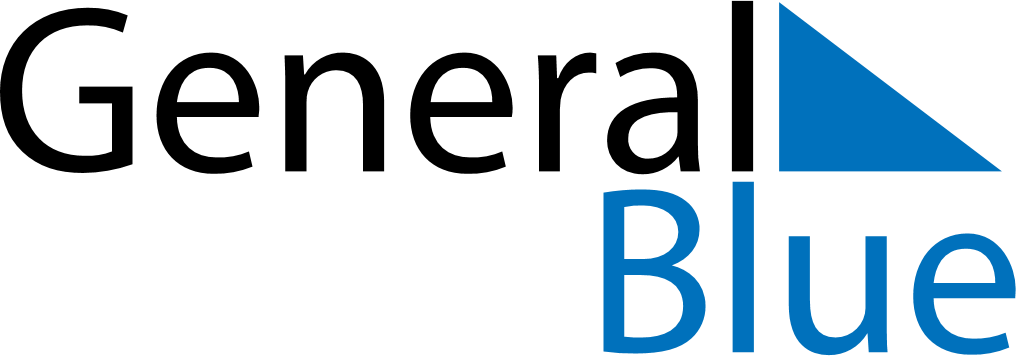 June 2030June 2030June 2030PhilippinesPhilippinesSUNMONTUEWEDTHUFRISAT123456789101112131415Independence Day16171819202122José Rizal’s birthday2324252627282930